 Гора Грабина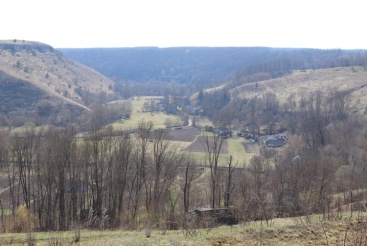 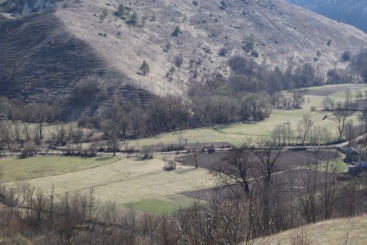 Гора Грабина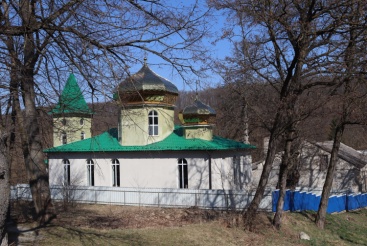                                                    Церква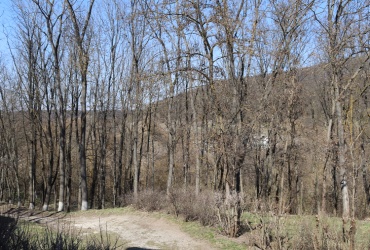 Парк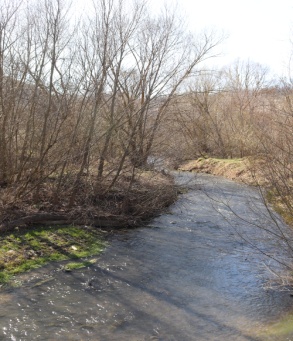                                         Гора Грабина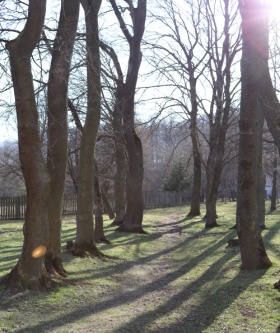 Парк           Зупинки:Садиба Корфів  (підземелля,  алея  дубів .)                     с. Рахнівка« Робоча  оселя»  гончара  Ігоря  Шельгоріна      с. РахнівкаГора  «Грабина»                                                        с. КривчикПалац  Крупецького                                                  с. КривчикЦерква  ікони Казанської Божої Матері                        с. Кривчик.      Дунаєвецька міська рада туристично інформаціїний центр«20 кілометрів витривалості, вражень та драйву»               ТУРИСТИЧНИЙ МАРШРУТ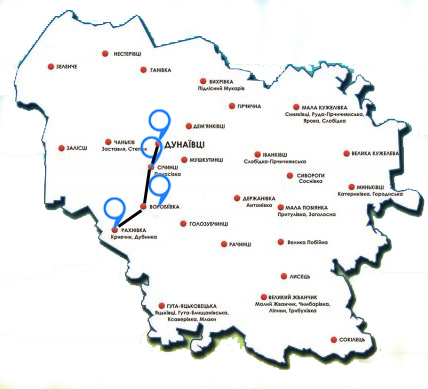 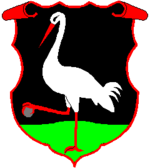 